Республика ДагестанАдминистрация Муниципального района «Бабаюртовский район»МКОУ "Бабаюртовская СОШ № 2 им. Б.Т. Сатыбалова"368060, с. Бабаюрт, ул.Герейханова 13 «а»_____________________________________________________________________________тел.  (87247) 2-10- 26                                                                                                                                          эл/почта  babayurtsosh2@mail.ruСправкалинейки на тему:Международный  день борьбы с коррупцией.8.12.2021 провели линейку среди 8 классов  международному дню борьбы с коррупцией. Тема коррупции актуальна сегодня как никогда. Сама жизнь погружает детей в негатив проблемы, показывает, что к ней может быть причастен любой гражданин общества.Задачами, которыми мы руководствовались при проведении  линейки, были:- обозначение проблемы коррупции;- воспитание у учащихся негативного отношения к коррупции как к явлению;- воспитание правового сознания и повышения правовой культуры учащихся;- выработать активную гражданскую позицию.- способствовать осознанию важности соблюдения закона .Старшая вожатая	Атагишиева ЗШ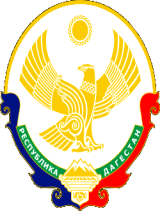 